Об утверждении плана благоустройства территории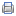 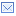 Совет Старонижестеблиевского сельского поселенияКрасноармейского районаРЕШЕНИЕ«14» 12  2016 год                                                                                                   № 58                                               станица СтаронижестеблиевскаяОб утверждении плана благоустройства территории Старонижестеблиевского сельского поселения Красноармейского района         В соответствии с Федеральным законом от 6 октября 2003 года № 131-ФЗ «Об общих принципах организации местного самоуправления в Российской Федерации», уставом Старонижестеблиевского сельского поселения Красно-армейского района, Совет Старонижестеблиевского сельского поселения Красноармейского района р е ш и л:          1. Утвердить план благоустройства территории Старонижестеблиевского сельского поселения Красноармейского района (прилагается)2. Настоящее решение разместить на официальном сайте администрации Старонижестеблиевского сельского поселения Красноармейского района www.snsteblievskay.ru.3. Контроль за выполнением настоящего решения возложить на постоянную комиссию по строительству, транспорту, жилищно-коммуналь-ному хозяйству, бытовому и торговому обслуживанию и связи (Кондаков).4. Решение вступает в силу со дня его подписания.Председатель СоветаСтаронижестеблиевскогосельского поселения  Красноармейского района                                                                    Т.В. ДьяченкоГлаваСтаронижестеблиевскогосельского поселения  Красноармейского района                                                                          В.В. НовакПРИЛОЖЕНИЕк решению СоветаСтаронижестеблиевского сельского поселенияКрасноармейского района       от _____2016 № ____План благоустройства территорииСтаронижестеблиевского сельского поселения Красноармейского районана 2017 годЗаместитель главыСтаронижестеблиевскогосельского поселенияКрасноармейского района                                                                                                                             Е.Е. Черепанова№ п/пНаименованиемероприятияМесто проведения(адрес)Объемработ, мОбъем финансирования, тыс. руб.Объем финансирования, тыс. руб.СрокипроведенияНаименование программы№ п/пНаименованиемероприятияМесто проведения(адрес)Объемработ, мМестныйбюджетруб.Краевойбюджетруб.СрокипроведенияНаименование программы113456781.Ремонт дорог6 683 0001.1.Ремонт дорог с асфальтобетонным покрытиемул. Комсомольская от ул. Первомайской до ул. Краснодарской5751 491 947165 7713 квартал2017 года государственная программа Краснодарского края «Комплексное и устойчивое развитие Краснодарского края в сфере строительства, архитектуры и дорожного хозяйства»1.1.Ремонт дорог с асфальтобетонным покрытиемул. Школьная от ул. Первомайской до ул. Краснодарской5601 500 180166 6843 квартал2017 года государственная программа Краснодарского края «Комплексное и устойчивое развитие Краснодарского края в сфере строительства, архитектуры и дорожного хозяйства»1.1.Ремонт дорог с асфальтобетонным покрытиемпер. Кирпичный от моста до ул. Кирпичной в х. Крупской150782 56086 9513 квартал2017 года государственная программа Краснодарского края «Комплексное и устойчивое развитие Краснодарского края в сфере строительства, архитектуры и дорожного хозяйства»1.1.Ремонт дорог с асфальтобетонным покрытиемул. Афанасенко от ул. Чигрина до ул. Казачьей2503 квартал2017 годаТекущий ремонт улично-дорож-ной сети в Старониже-стеблиевском сельском поселении1.1.Ремонт дорог с асфальтобетонным покрытиемул. Ленина – ул. Кубанская1003 квартал2017 годаТекущий ремонт улично-дорож-ной сети в Старониже-стеблиевском сельском поселенииул. Дорожная1503 квартал2017 годаТекущий ремонт улично-дорож-ной сети в Старониже-стеблиевском сельском поселенииул. Афанасенко3003 квартал2017 годаТекущий ремонт улично-дорож-ной сети в Старониже-стеблиевском сельском поселении1.2.Ремонт дорог с гравийным покрытиемул. Победы х. Восточный1 2502 163 819240 4243 квартал2017 годагосударственная программа Краснодарского края «Комплексное и устойчивое развитие Краснодарского края в сфере строительства, архитектуры и дорожного хозяйства»1.2.Ремонт дорог с гравийным покрытиемул. Кубанская от ул. Ленина до ул. Д.Бедного1503 квартал2017 года1.3.Грейдирование10 00099 0002-3 квартал2017 года2.Ремонт тротуаров82090000в том числеул. Кубанская от ул. Ленина до ул. Д.Бедного15016 4552 квартал2017 годаул. Мира от ул. Красная Заря до ул. Д.Бедного23025 2372 квартал2017 годаул. Степная от ул. Дорожной до ул. Батарейной44048 2683 квартал2017 года3Ремонт и расширение уличного освещенияул. Афанасенко от ул. Красная Заря до ул. Чигрина6 шт.40 0003 квартал2017 года3Ремонт и расширение уличного освещенияул. Чигрина от ул. Комсомольской до ул. Дорожной8 шт.55 0002 квартал2017 года3Ремонт и расширение уличного освещенияул. Афанасенко  от ул. Партизанской до ул. Чиг-рина8 шт.55 0002 квартал2017 года4Содержание уличного освещения2 100 00весь период5Строительство площадок  под мусорные контейнерыул. Кубанская – ул. Базарная1 шт.15 0002-3 квартал2017 года5Строительство площадок  под мусорные контейнерыул. Ленина – ул. Запорожская1 шт.15 0002-3 квартал2017 года5Строительство площадок  под мусорные контейнерыул. Кооперативная – ул. Д.Бедного1 шт.15 0002-3 квартал2017 года5Строительство площадок  под мусорные контейнерыул. Кооперативная – ул. Красная Заря1 шт.15 0002-3 квартал2017 года5Строительство площадок  под мусорные контейнерыул. Кооперативная – ул. Мира1 шт.15 0002-3 квартал2017 года6Озеленение- покупка саженцев деревьев;- приобретение цветочной рассады, семян- оформление крон деревьев, удаление сухихдеревьев;- стрижка газонов.50 0002-3 квартал2017 года7Ремонт и реконструкция водопровода150 0003 квартал2017 года8Вывоз отходов и бытового мусора с территории общего пользованиятерритория парка, детской спортивно-игровой площадки, кладбищ поселения90 000весь период9Ремонт памятника-музея в честь 20-ле-тия Победы над  немецко-фашистской Германией и в честь памяти погибших воинов-станичников в 1941-1945 ггзамена плит на ступенях музея на керамогранитные100 0002 квартал2017 года10Прочие мероприятияпокос сорной растительности, ликвидация аварийных деревьев, содержание тракторов.1 700,0весь период